ПРОГРАММА ПСИХОЛОГИЧЕСКИХ ЗАНЯТИЙ1 этап: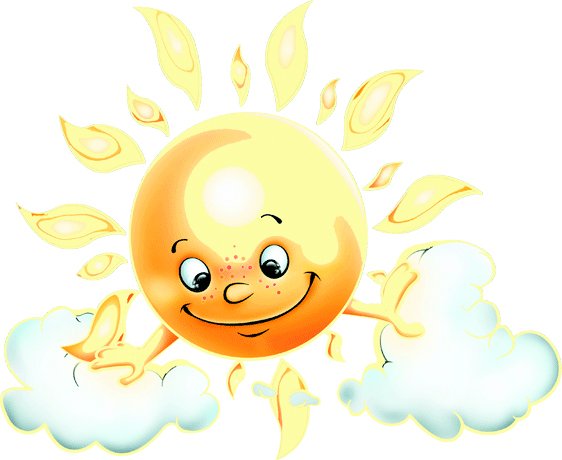 Психологическая коррекция эмоциональных нарушений.Время проведения: (сентябрь – октябрь 20014 г_____________________________________На первом этапе: устранение вторичных личностных реакций: агрессивности, повышенной возбудимости, тревожности, конфликтности.Формы работы: 1) индивидуальные и групповые развивающие занятия; беседы, методы убеждения, внушения, создание проблемных ситуаций.2) сеансы релаксации по снятию эмоционального напряжения.3) метод арт-терапии для снятия невротических состояний2 этап:Формирование саморегуляции поведенияВремя проведения: (ноябрь- январь 20014  г________________________________________Формы работы: 1) упражнения на релаксацию и дыхание, направленные на формирование умения расслабляться2) индивидуальные занятия, эмоциональное воздействие с помощью сказкотерапии, арттерапии.3) создание ситуации успеха.3 этап:Начинать работу по предоставлению самоанализа своего поведения, выявление положительных и отрицательных сторон поведения.С педагогами проводятся индивидуальные консультации по предупреждению и профилактике агрессивного и дезадаптивного поведения у подростка.Индивидуальные консультации педагогам:.Социальный педагог_______________________________________________________________________Педагог психолог______________________________________________________________________.__________________________________________________________________________________________________________________________________________________________Динамика«____»____________ 2014 г.                                                    Психолог   Базаркина О.П